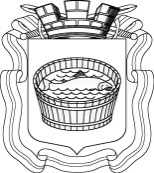 Ленинградская область                           Лужский муниципальный район Совет депутатов Лужского городского поселениятретьего созываРЕШЕНИЕ                                                                   19 сентября 2017 года       №  169                                                           О рассмотрении протеста прокурора Ленинградской межрайонной природоохранной прокуратурыРассмотрев протест прокурора Ленинградской межрайонной природоохранной прокуратуры на пункт 19 части 1 статьи 6 Устава муниципального образования Лужское  городское поселение, Совет депутатов Лужского городского поселения решил:Протест прокурора Ленинградской межрайонной природоохранной прокуратуры удовлетворить.Глава Лужского городского поселения,исполняющий полномочия председателя Совета депутатов	                                                                              В.Н. Степанов Разослано: администрация ЛМР, Ленинградская межрайонная природоохранная                    прокуратура, Лужская городская прокуратура